04.12.2017г. на отделении «ОиПП» проведены  классные часы в группах 125, 205.Тема классного часа: «История Конституции России».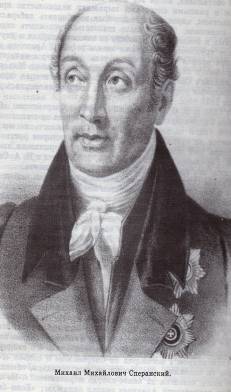   Государственный деятель Сперанский М.М.В 1809 году царь Александр I поручил М.М. Сперанскому подготовить проект преобразований.Уже в конце года было создано знаменитое «Введение к уложению государственных законов», по которому предполагалось: Создать 3 ветви власти, население наделить политическими правами, но только при   наличии собственности, а САМОДЕРЖАВИЕ объявить конституционным.НО! Проект не был принят императором.Данное мероприятие проведено   библиотекарем Коваленко Л.Н. Во время проведения классного часа  использовались такие методы как: показ презентации.